First Name:		Last Name:	Dear Potential Sponsor,I am participating in the Walk for CORD. All proceeds will help fund various health, literacy, income generation, children/youth programs and self-sufficiency programs in rural India. You can sponsor me any amount you are willing to contribute. Please make checks to “CORD USA”. All contributions are tax-deductible and will be used in their entirety for CORD (Chinmaya Organization for Rural Development).Thank you! Our walkathon is a fun and fit activity for our Bala Vihar participants, with everyone striving to raise funds and awareness.Each one of us who brings a child to Bala Vihar does so with a desire to ensure that the child grows up to be a well rounded, confident individual capable of making a lasting and positive impact to the society that they live in. This event provides parents with an opportunity to inculcate and learn the value of seva (service) alongside their children by encouraging them to participate in an activity that benefits needy people far removed from the child’s typical surroundings.The Indian Government has honored Dr. Kshama Metre with the Padmashri Award for her selfless service.  Dr. Metre is a pediatrician by profession and the National Director of CORD India in addition to being the driving force behind the CORD Sidhbari Project. The ongoing social, economic, and spiritual work in the Himalayan foothills is vast and unique. Starting with women's empowerment, Dr. Metre and her team have been serving hundreds of villages through innovative programs such as self-help groups to income generation to micro banking, and much more for over twenty years.  CORD is a model NGO in the eyes of the Indian Government There are many, many more such programs and villages they have reached out to and helped.   To learn more please visit https://www.cordusa.org/Our goal is to help the fundraising committee raise at least [Amount] to fund health and self-sufficiency projects in rural India.  We hope that each family will participate in the walk to the best of its ability. If each family raises [Amount], we will achieve our goal. We’re hoping to make this walk the best ever, so the more contributions you raise, the more successful we’ll be at achieving our goal. Thank you very much for your participation!Guidelines:Participants may start collecting pledges as soon as they receive their pledge sheets. Reminder - pledge sheets need to be turned in on [Date, preferably the following Sunday during the Bala Vihar session] Each sponsor making a pledge should write their own name, and pledge. Participants should collect the pledge in advance but must keep pledge sheet until all donations are collected.No running or jogging will be allowed unless specified by the coordinator. Participants are encouraged to wear hats and sunscreen if it’s sunny or bring rain gear if it’s rainy.We look forward to all our participants having a great time! For questions or concerns, or to volunteer, email [Walkathon coordinator].Name of SponsorName of SponsorAmount PledgedAmount CollectedPhone of sponsorEmail of Sponsor1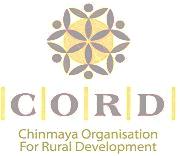 23456789101112131415